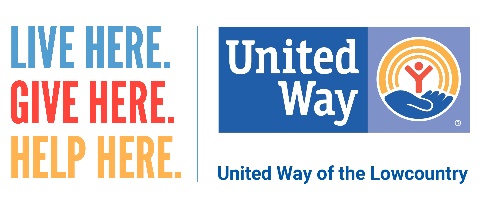 p